Springfield School is delighted to announce that it has recently been awarded The Primary Quality Mark Award for the 6th time. This national accreditation is awarded to schools which meet the Quality Mark Standard and will last for three years, after which a renewal assessment is required. The Primary Quality Mark promotes, supports and celebrates progress and improvements made by a school in English and Mathematics as these ‘basic skills’ of good communication, literacy and mathematical skills, form the ‘bedrock’ of a good education.To achieve a Quality Mark schools undergo an assessment, carried out by an external accredited assessor, against the 10 ‘Elements’ of the Quality Mark framework. These cover key aspects of the school’s improvement agenda, including the identification and analysis of the school’s needs; strategic planning; target setting for improvement; intervention and support for pupils, provision of quality in both teaching and in resources; staff development; and active engagement with families. Effective monitoring and evaluation are also required - particularly to achieve renewal when continuing development by the school and evidence of impact of actions must be demonstrated. Diane Finney (Head of School) said “I am absolutely delighted that over an 18 year period our school has proven to be continually moving forward and raising the standards of teaching and learning.  I hope that everyone from within our school and local community will share in the pride of the staff and pupils in achieving this award.” 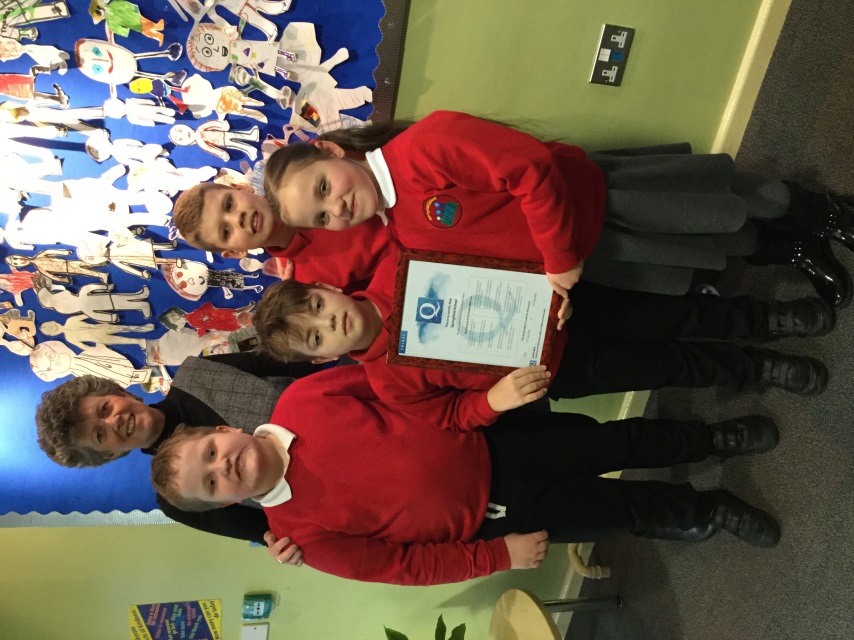 